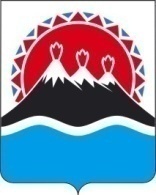 П О С Т А Н О В Л Е Н И ЕПРАВИТЕЛЬСТВА  КАМЧАТСКОГО КРАЯ             г. Петропавловск-КамчатскийПРАВИТЕЛЬСТВО ПОСТАНОВЛЯЕТ:1. Внести в приложение к постановлению Правительства Камчатского края от 05.02.2014 № 60-П «Об утверждении порядка предоставления субсидий из краевого бюджета юридическим лицам и индивидуальным предпринимателям на реализацию мероприятий, направленных на создание условий для совмещения незанятыми многодетными родителями, родителями, воспитывающими детей инвалидов, обязанностей по воспитанию детей с трудовой деятельностью» следующие изменения:1) пункты 1-2 части 4 изложить в следующей редакции: «1) создавшие (оборудовавшие) в текущем финансовом году рабочее место, в том числе надомное, для трудоустройства незанятых родителей;2) заключение договора между краевым государственным казенным учреждением центром занятости населения и получателем субсидии об организации рабочих мест для трудоустройства на постоянную работу незанятых родителей (далее - договор об организации рабочих мест для трудоустройства незанятых родителей);»;2) часть 6 дополнить пунктом 4 в следующей редакции: «4) подписанное получателем субсидии гарантийное обязательство, подтверждающее, что работодатель соответствует требованиям, установленным  подпунктами «а» - «д» пункта 1 части 5 настоящего Порядка.»;3)  часть 9 изложить в следующей редакции: «9. Центр занятости населения в течение 5 рабочих дней со дня поступления указанных в частях 6 и 7 настоящего Порядка документов направляет их и копию договора об организации рабочих мест для трудоустройства незанятых родителей в Агентство.»;4) часть 10 изложить в следующей редакции: «10. Агентство по итогам рассмотрения предусмотренных частью 9 настоящего Порядка документов в течение 5 рабочих дней со дня их поступления принимает решение о предоставлении субсидии либо об отказе в предоставлении субсидии.»; 5) часть 14 изложить в следующей редакции: «14. В случае принятия решения о предоставлении субсидии Центр занятости населения одновременно с уведомлением о принятии решения направляет в адрес получателя субсидии в двух экземплярах договор о предоставлении субсидии, заключаемый между Агентством и получателем субсидии в соответствии с типовой формой, утвержденной Министерством финансов Камчатского края (далее – договор о предоставлении субсидии).».2. Настоящее постановление вступает в силу через 10 дней после дня его официального опубликования.Губернатор Камчатского края                                                           В.И. Илюхин№О внесении изменений в приложение к постановлению Правительства Камчатского края от 05.02.2014 № 60-П «Об утверждении порядка предоставления субсидий из краевого бюджета юридическим лицам и индивидуальным предпринимателям на реализацию мероприятий, направленных на создание условий для совмещения незанятыми многодетными родителями, родителями, воспитывающими детей инвалидов, обязанностей по воспитанию детей с трудовой деятельностью»